Name: 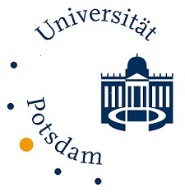 Matrikelnr.:Thema der LV:Datum der LV:Anmerkung: Das Ziel des Ergebnisprotokolls ist es, dass Sie zu einem späteren Zeitpunkt die Kerninhalte des gesamten Seminars in komprimierter Form zur Verfügung haben, z. B. als fertig ausgebildete Lehrkraft oder während des Referendariats.Bitte beachten Sie, dass im Ergebnisprotokoll die Kerninhalte der Diskussion zusammengefasst und wiedergegeben werden, nicht jedoch die einzelnen Redebeiträge. Erarbeiten Sie das Protokoll in vollständigen Sätzen, verwenden Sie ggf Abbildungen zum besseren Verständnis.